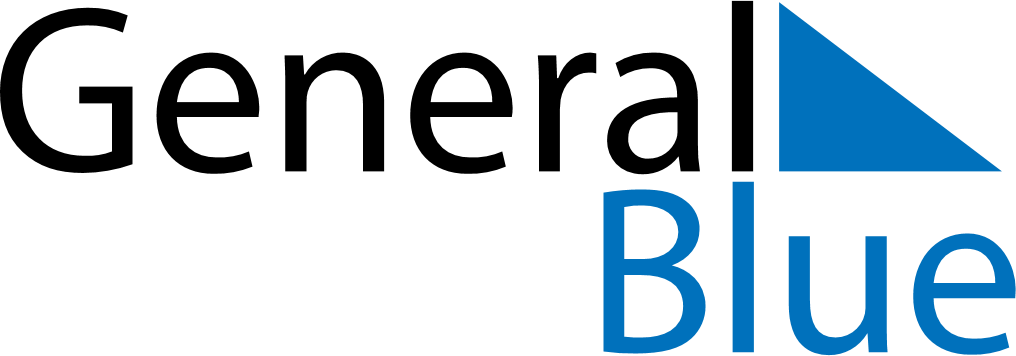 June 2024June 2024June 2024June 2024June 2024June 2024June 2024Presidente Venceslau, Sao Paulo, BrazilPresidente Venceslau, Sao Paulo, BrazilPresidente Venceslau, Sao Paulo, BrazilPresidente Venceslau, Sao Paulo, BrazilPresidente Venceslau, Sao Paulo, BrazilPresidente Venceslau, Sao Paulo, BrazilPresidente Venceslau, Sao Paulo, BrazilSundayMondayMondayTuesdayWednesdayThursdayFridaySaturday1Sunrise: 6:58 AMSunset: 5:51 PMDaylight: 10 hours and 52 minutes.23345678Sunrise: 6:59 AMSunset: 5:51 PMDaylight: 10 hours and 52 minutes.Sunrise: 6:59 AMSunset: 5:51 PMDaylight: 10 hours and 51 minutes.Sunrise: 6:59 AMSunset: 5:51 PMDaylight: 10 hours and 51 minutes.Sunrise: 7:00 AMSunset: 5:51 PMDaylight: 10 hours and 51 minutes.Sunrise: 7:00 AMSunset: 5:51 PMDaylight: 10 hours and 50 minutes.Sunrise: 7:00 AMSunset: 5:51 PMDaylight: 10 hours and 50 minutes.Sunrise: 7:01 AMSunset: 5:51 PMDaylight: 10 hours and 50 minutes.Sunrise: 7:01 AMSunset: 5:51 PMDaylight: 10 hours and 49 minutes.910101112131415Sunrise: 7:01 AMSunset: 5:51 PMDaylight: 10 hours and 49 minutes.Sunrise: 7:02 AMSunset: 5:51 PMDaylight: 10 hours and 49 minutes.Sunrise: 7:02 AMSunset: 5:51 PMDaylight: 10 hours and 49 minutes.Sunrise: 7:02 AMSunset: 5:51 PMDaylight: 10 hours and 49 minutes.Sunrise: 7:02 AMSunset: 5:51 PMDaylight: 10 hours and 48 minutes.Sunrise: 7:03 AMSunset: 5:51 PMDaylight: 10 hours and 48 minutes.Sunrise: 7:03 AMSunset: 5:51 PMDaylight: 10 hours and 48 minutes.Sunrise: 7:03 AMSunset: 5:51 PMDaylight: 10 hours and 48 minutes.1617171819202122Sunrise: 7:04 AMSunset: 5:52 PMDaylight: 10 hours and 48 minutes.Sunrise: 7:04 AMSunset: 5:52 PMDaylight: 10 hours and 47 minutes.Sunrise: 7:04 AMSunset: 5:52 PMDaylight: 10 hours and 47 minutes.Sunrise: 7:04 AMSunset: 5:52 PMDaylight: 10 hours and 47 minutes.Sunrise: 7:04 AMSunset: 5:52 PMDaylight: 10 hours and 47 minutes.Sunrise: 7:05 AMSunset: 5:52 PMDaylight: 10 hours and 47 minutes.Sunrise: 7:05 AMSunset: 5:53 PMDaylight: 10 hours and 47 minutes.Sunrise: 7:05 AMSunset: 5:53 PMDaylight: 10 hours and 47 minutes.2324242526272829Sunrise: 7:05 AMSunset: 5:53 PMDaylight: 10 hours and 47 minutes.Sunrise: 7:05 AMSunset: 5:53 PMDaylight: 10 hours and 47 minutes.Sunrise: 7:05 AMSunset: 5:53 PMDaylight: 10 hours and 47 minutes.Sunrise: 7:06 AMSunset: 5:54 PMDaylight: 10 hours and 47 minutes.Sunrise: 7:06 AMSunset: 5:54 PMDaylight: 10 hours and 48 minutes.Sunrise: 7:06 AMSunset: 5:54 PMDaylight: 10 hours and 48 minutes.Sunrise: 7:06 AMSunset: 5:54 PMDaylight: 10 hours and 48 minutes.Sunrise: 7:06 AMSunset: 5:55 PMDaylight: 10 hours and 48 minutes.30Sunrise: 7:06 AMSunset: 5:55 PMDaylight: 10 hours and 48 minutes.